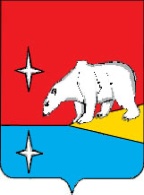 АДМИНИСТРАЦИЯГОРОДСКОГО ОКРУГА ЭГВЕКИНОТР А С П О Р Я Ж Е Н И ЕОб  утверждении Плана-графика по приведению административных регламентов предоставления муниципальных услуг органов местного самоуправления городского округа Эгвекинот в соответствие с требованиями Федерального закона от 27 июля 2010 г. № 210-ФЗ «Об организации предоставления государственных и муниципальных услуг»В целях приведения муниципальных нормативных правовых актов городского округа Эгвекинот в соответствие с действующим законодательством, руководствуясь распоряжением Правительства Чукотского автономного округа от 11 августа 2021 г. № 336-рп «Об утверждении Плана-графика по приведению административных регламентов предоставления государственных услуг исполнительных органов государственной власти Чукотского автономного округа и муниципальных услуг органов местного самоуправления Чукотского автономного округа в соответствие с требованиями Федерального закона от 27 июля 2010 г. № 210-ФЗ «Об организации предоставления государственных и муниципальных услуг»: Утвердить прилагаемый План-график по приведению административных регламентов предоставления муниципальных услуг органов местного самоуправления городского округа Эгвекинот в соответствие с требованиями Федерального закона от 27 июля 2010 г. № 210-ФЗ «Об организации предоставления государственных и муниципальных услуг».Органам местного самоуправления городского округа Эгвекинот: Администрации городского округа Эгвекинот; Управлению социальной политики городского округа Эгвекинот, Управлению финансов, экономики и имущественных отношений городского округа Эгвекинот привести административные регламенты предоставления муниципальных услуг в соответствие с требованиями Федерального закона от 27 июля 2010 г. № 210-ФЗ «Об организации предоставления государственных и муниципальных услуг» в сроки, установленные Планом-графиком.	3. Настоящее распоряжение подлежит размещению на официальном сайте Администрации городского округа Эгвекинот в информационно-телекоммуникационной сети «Интернет».4. Настоящее распоряжение вступает в силу с момента подписания.5. Контроль за исполнением настоящего распоряжения возложить на организационно-правовое Управление Администрации городского округа Эгвекинот (Кириленко Р.А.).Исполняющий обязанностиГлавы Администрации                                                                                          А.М. АбакаровПлан-графикпо приведению административных регламентов предоставления муниципальных услуг органов местного самоуправления городскогоокруга Эгвекинот в соответствие с требованиями Федерального закона от 27 июля 2010 г. № 210-ФЗ «Об организации предоставления государственных и муниципальных услуг»от 20 марта 2023 г.                        № 82 - ра                       	п. ЭгвекинотУтвержденраспоряжением Администрациигородского округа Эгвекинотот 20 марта 2023 г. № 82-ра№ п/пНаименование муниципальной услуги Нормативный правовой акт, устанавливающий полномочия по предоставлению муниципальной услуги  Органы местного самоуправления, ответственные за непосредственное предоставление муниципальной услугиСрок приведения административных регламентов в соответствие с требованиями Федерального закона от 27.07.2010 № 210-ФЗОказание консультационной и информационной поддержки субъектам малого и среднего предпринимательстваПостановление Главы городского округа Эгвекинот от 29 февраля 2016 г. № 26-пг «Об утверждении административного регламента Управления финансов, экономики и имущественных отношений городского округа Эгвекинот предоставления муниципальной услуги «Оказание консультационной и информационной поддержки субъектам малого и среднего предпринимательства» Управлениефинансов, экономики и имущественных отношений городского округа Эгвекинот1 августа 2023 г.Предоставление финансовой поддержки субъектам малого и среднего предпринимательстваПостановление Главы городского округа Эгвекинот от 29 февраля 2016 г. № 27-пг «Об утверждении административного регламента Управления финансов, экономики и имущественных отношений городского округа Эгвекинот предоставления муниципальной услуги «Предоставление финансовой поддержки субъектам малого и среднего предпринимательства»Управлениефинансов, экономики и имущественных отношений городского округа Эгвекинот1 августа 2023 г.Предоставление юридическим и физическим лицам в постоянное (бессрочное) пользование, в безвозмездное пользование, аренду, собственность земельных участковПостановление Главы городского округа Эгвекинот от 28 июня 2016 г. № 110-пг «Об утверждении административного регламента Управления финансов, экономики и имущественных отношений городского округа Эгвекинот по предоставлению муниципальной услуги «Предоставление юридическим и физическим лицам в постоянное (бессрочное) пользование, в безвозмездное пользование, аренду, собственность земельных участков»Управлениефинансов, экономики и имущественных отношений городского округа Эгвекинот1 августа 2023 г.Заключение договоров (купли-продажи, передачи) об установлении или изменении прав и обязанностей в отношении объектов муниципальной собственности с юридическими и иными лицамиПостановление Главы городского округа Эгвекинот от 28 июня 2016 г. № 113-пг «Об утверждении административного регламента Управления финансов, экономики и имущественных отношений городского округа Эгвекинот по предоставлению муниципальной услуги «Заключение договоров (купли – продажи,  передачи) об установлении или изменении прав и обязанностей в отношении объектов муниципальной собственности с юридическими и иными лицами» Управлениефинансов, экономики и имущественных отношений городского округа Эгвекинот1 августа 2023 г.Выдача копий архивных документов, подтверждающих право на земельный участок на территории городского округа ЭгвекинотПостановление Главы городского округа Эгвекинот от 28 июня 2016 г. № 114-пг «Об утверждении административного регламента Управления финансов, экономики и имущественных отношений городского округа Эгвекинот по предоставлению муниципальной услуги «Выдача копий архивных документов, подтверждающих право на земельный участок на территории городского округа Эгвекинот»  Управлениефинансов, экономики и имущественных отношений городского округа Эгвекинот1 августа 2023 г.Предоставление информации из Реестра муниципального имущества городского округа ЭгвекинотПостановление Главы городского округа Эгвекинот от 28 июня 2016 г. № 115-пг «Об утверждении административного регламента Управления финансов, экономики и имущественных отношений городского округа Эгвекинот по предоставлению муниципальной услуги «Предоставление информации из Реестра муниципального имущества городского округа Эгвекинот» Управлениефинансов, экономики и имущественных отношений городского округа Эгвекинот1 августа 2023 г.Заключение договоров аренды земельных участков с арендаторами, соглашений о внесении изменений в договоры аренды земельных участков, соглашений о расторжении договоров аренды земельных участковПостановление Главы городского округа Эгвекинот от 28 июня 2016 г. № 116-пг «Об утверждении административного регламента Управления финансов, экономики и имущественных отношений городского округа Эгвекинот по предоставлению муниципальной услуги «Заключение договоров аренды земельных участков с арендаторами, соглашений о внесении изменений в договоры аренды земельных участков, соглашений о расторжении договоров аренды земельных участков» Управлениефинансов, экономики и имущественных отношений городского округа Эгвекинот1 августа 2023 г.Предоставление информации об объектах недвижимого имущества, находящихся в муниципальной собственности и предназначенных для сдачи в арендуПостановление Главы городского округа Эгвекинот от 28 июня 2016 г. № 117-пг «Об утверждении административного регламента Управления финансов, экономики и имущественных отношений городского округа Эгвекинот по предоставлению муниципальной услуги «Предоставление информации об объектах недвижимого имущества, находящихся в муниципальной собственности и предназначенных для сдачи в аренду»Управлениефинансов, экономики и имущественных отношений городского округа Эгвекинот1 августа 2023 г.Прием заявлений и выдача документов о согласовании проектов границ земельных участковПостановление Главы городского округа Эгвекинот от 28 июня 2016 г. № 118-пг «Об утверждении административного регламента Управления финансов, экономики и имущественных отношений городского округа Эгвекинот по предоставлению муниципальной услуги «Прием заявлений и выдача документов о согласовании проектов границ земельных участков»Управлениефинансов, экономики и имущественных отношений городского округа Эгвекинот1 августа 2023 г.Закрепление в установленном порядке и передача муниципального имущества в хозяйственное ведение, оперативное управление, а также в аренду, безвозмездное пользование юридическим и иным лицам на основе заключаемых с ними договоровПостановление Главы городского округа Эгвекинот от 28 июня 2016 г. № 121-пг «Об утверждении административного регламента Управления финансов, экономики и имущественных отношений городского округа Эгвекинот по предоставлению муниципальной услуги «Закрепление в установленном порядке и передача муниципального имущества в хозяйственное ведение, оперативное управление, а также в аренду, безвозмездное пользование юридическим и иным лицам на основе заключаемых с ними договоров» Управлениефинансов, экономики и имущественных отношений городского округа Эгвекинот1 августа 2023 г.Утверждение схемы расположения земельного участка, находящегося в собственности городского округа Эгвекинот и собственность на который не разграничена, на кадастровом плане территорииПостановление Главы городского округа Эгвекинот от 10 июля 2017 г. № 36-пг «Об утверждении административного регламента Управления финансов, экономики и имущественных отношений городского округа Эгвекинот по предоставлению муниципальной услуги «Утверждение схемы расположения земельного участка, находящегося в собственности городского округа Эгвекинот и собственность на который не разграничена, на кадастровом плане территории»Управлениефинансов, экономики и имущественных отношений городского округа Эгвекинот1 августа 2023 г.Предоставление гражданам земельных участков, находящихся в границах городского округа Эгвекинот, в безвозмездное пользование»Постановление Главы городского округа Эгвекинот от 24 мая 2019 г. № 81-пг «Об утверждении Административного регламента Управления финансов, экономики и имущественных отношений городского округа Эгвекинот по предоставлению муниципальной услуги «Предоставление гражданам земельных участков, находящихся в границах городского округа Эгвекинот, в безвозмездное пользование»Управлениефинансов, экономики и имущественных отношений городского округа Эгвекинот1 августа 2023 г.Предоставление муниципальной услуги по даче письменных разъяснений налогоплательщикам, плательщикам сборов и налоговым агентам по вопросам применения нормативных правовых актов городского округа Эгвекинот о местных налогах и сборахПостановление Главы городского округа Эгвекинот от 6 июля 2022 г. № 14-пг «Об утверждении административного регламента Управления финансов, экономики и имущественных отношений городского округа Эгвекинот предоставления муниципальной услуги по даче письменных разъяснений налогоплательщикам, плательщикам сборов и налоговым агентам по вопросам применения нормативных правовых актов городского округа Эгвекинот о местных налогах и сборах»Управлениефинансов, экономики и имущественных отношений городского округа Эгвекинот1 августа 2023 г.14. Организация предоставления бесплатного питания учащимся общеобразовательных школПостановление Главы городского округа Эгвекинот от 31 мая 2016 г. № 89-пг «Об утверждении административного регламента Управления социальной политики городского округа Эгвекинот по предоставлению муниципальной услуги «Организация предоставления бесплатного питания учащимся общеобразовательных школ»Управлениесоциальной политики городского округа Эгвекинот1 августа 2023 г.15.Организация отдыха детей в каникулярное времяПостановление Главы городского округа Эгвекинот от 31 мая 2016 г. № 92-пг «Об утверждении административного регламента Управления социальной политики городского округа Эгвекинот по предоставлению муниципальной услуги «Организация отдыха детей в каникулярное время»Управлениесоциальной политики городского округа Эгвекинот1 августа 2023 г.16.Организация предоставления дополнительного образованияПостановление Главы городского округа Эгвекинот от 31 мая 2016 г. № 93-пг «Об утверждении административного регламента Управления социальной политики городского округа Эгвекинот по предоставлению муниципальной услуги «Организация предоставления дополнительного образования»Управлениесоциальной политики городского округа Эгвекинот1 августа 2023 г.17.Предоставление  информации о результатах сданных экзаменов, тестирования и иных вступительных испытаний, а также о зачислении в образовательное учреждениеПостановление Главы городского округа Эгвекинот от 31 мая 2016 г. № 95-пг «Об утверждении административного регламента Управления социальной политики городского округа Эгвекинот по предоставлению муниципальной услуги «Предоставление информации о результатах сданных экзаменов, тестирования и иных вступительных испытаний, а также о зачислении в образовательное учреждение» Управлениесоциальной политики городского округа Эгвекинот1 августа 2023 г.18.Предоставление информации об образовательных программах и учебных планах, рабочих программах учебных курсов, предметов, дисциплин (модулей), годовых календарных учебных графиках»Постановление Главы городского округа Эгвекинот от 31 мая 2016 г. № 96-пг «Об утверждении административного регламента Управления социальной политики городского округа Эгвекинот по предоставлению муниципальной услуги «Предоставление информации об образовательных программах и учебных планах, рабочих программах учебных курсов, предметов, дисциплин (модулей), годовых календарных учебных графиках»Управлениесоциальной политики городского округа Эгвекинот1 августа 2023 г.19.Предоставление информации об организации общедоступного и бесплатного дошкольного, начального общего, основного общего, среднего (полного) общего образования, а также дополнительного образования в общеобразовательных учрежденияхПостановление Главы городского округа Эгвекинот от 31 мая 2016 г. № 97-пг «Об утверждении административного регламента Управления социальной политики городского округа Эгвекинот по предоставлению муниципальной услуги «Предоставление информации об организации общедоступного и бесплатного дошкольного, начального общего, основного общего, среднего (полного) общего образования, а также дополнительного образования в общеобразовательных учреждениях»Управлениесоциальной политики городского округа Эгвекинот1 августа 2023 г.20.Приём заявлений, постановка на учет и зачисление детей в образовательные организации, реализующие основную образовательную программу дошкольного образования (детские сады)Постановление Главы городского округа Эгвекинот от 31 мая 2016 г. № 98-пг «Об утверждении Административного регламента Управления социальной политики городского округа Эгвекинот по предоставлению муниципальной услуги «Приём заявлений, постановка на учёт и зачисление детей в образовательные организации, реализующие основную образовательную программу дошкольного образования (детские сады)» Управлениесоциальной политики городского округа Эгвекинот1 августа 2023 г.21.Предоставление информации о текущей успеваемости учащегося, ведение электронного дневника и электронного журнала успеваемостиПостановление Главы городского округа Эгвекинот от 31 мая 2016 г. № 100-пг «Об утверждении административного регламента Управления социальной политики городского округа Эгвекинот по предоставлению муниципальной услуги «Предоставление информации о текущей успеваемости учащегося, ведение электронного дневника и электронного журнала успеваемости»Управлениесоциальной политики городского округа Эгвекинот1 августа 2023 г.22.Организация библиотечного обслуживанияПостановление Главы городского округа Эгвекинот от 31 мая 2016 г. № 90-пг «Об утверждении административного регламента Управления социальной политики городского округа Эгвекинот по предоставлению муниципальной услуги «Организация библиотечного обслуживания»Управление социальной политики городского округа Эгвекинот1 августа 2023 г.23.Предоставление доступа к оцифрованным изданиям, хранящимся в библиотеках, в том числе к фонду редких книг, с учетом соблюдения требований законодательства Российской Федерации об авторских и смежных правахПостановление Главы городского округа Эгвекинот от 31 мая 2016 г. № 94-пг «Об утверждении административного регламента Управления социальной политики городского округа Эгвекинот по предоставлению муниципальной услуги «Предоставление доступа к оцифрованным изданиям, хранящимся в библиотеках, в том числе к фонду редких книг, с учетом соблюдения требований законодательства Российской Федерации об авторских и смежных правах»Управление социальной политики городского округа Эгвекинот1 августа 2023 г.24.Предоставление доступа к справочно-поисковому аппарату библиотек, базам данныхПостановление Главы городского округа Эгвекинот от 31 мая 2016 г. № 99-пг «Об утверждении административного регламента Управления социальной политики городского округа Эгвекинот по предоставлению муниципальной услуги «Предоставление доступа к справочно-поисковому аппарату библиотек, базам данных»Управление социальной политики городского округа Эгвекинот1 августа 2023 г.25.Предоставление информации о времени и месте театральных представлений, филармонических и эстрадных концертов и гастрольных мероприятий театров и филармоний, анонсы данных мероприятийПостановление Главы городского округа Эгвекинот от 27 июня 2016 г. № 104-пг «Об утверждении административного регламента Управления социальной политики городского округа Эгвекинот по предоставлению муниципальной услуги «Предоставление информации о времени и месте театральных представлений, филармонических и эстрадных концертов и гастрольных мероприятий театров и филармоний, анонсы данных мероприятий»  Управление социальной политики городского округа Эгвекинот1 августа 2023 г.26.Музейное обслуживание населения городского округа ЭгвекинотПостановление Главы городского округа Эгвекинот от 27 июня 2016 г. № 105-пг «Об утверждении административного регламента Управления социальной политики городского округа Эгвекинот по предоставлению муниципальной услуги «Музейное обслуживание населения городского округа Эгвекинот»Управление социальной политики городского округа Эгвекинот1 августа 2023 г.27.Предоставление информации об объектах культурного наследия регионального или местного значения, находящихся на территории субъекта Российской Федерации и включенных в единый государственный реестр объектов культурного наследия (памятников истории и культуры) народов Российской ФедерацииПостановление Главы городского округа Эгвекинот от 27 июня 2016 г. № 106-пг «Об утверждении административного регламента Управления социальной политики городского округа Эгвекинот по предоставлению муниципальной услуги «Предоставление информации об объектах культурного наследия регионального или местного значения, находящихся на территории субъекта Российской Федерации и включенных в единый государственный реестр объектов культурного наследия (памятников истории и культуры) народов Российской Федерации»Управление социальной политики городского округа Эгвекинот1 августа 2023 г.28.Создание условий для организации досуга и обеспечения жителей городского округа Эгвекинот услугами организаций культурыПостановление Главы городского округа Эгвекинот от 27 июня 2016 г. № 107-пг «Об утверждении административного регламента Управления социальной политики городского округа Эгвекинот по предоставлению муниципальной услуги «Создание условий для организации досуга и обеспечения жителей городского округа Эгвекинот услугами организаций культуры» Управление социальной политики городского округа Эгвекинот1 августа 2023 г.29.Организация и проведение официальных физкультурно - оздоровительных и спортивных мероприятий на территории городского округа ЭгвекинотПостановление Главы городского округа Эгвекинот от 27 июня 2016 г. № 108-пг «Об утверждении административного регламента Управления социальной политики городского округа Эгвекинот по предоставлению муниципальной услуги «Организация и проведение официальных физкультурно–оздоровительных и спортивных мероприятий на территории городского округа Эгвекинот» Управление социальной политики городского округа Эгвекинот30.Предоставление платных услуг муниципальными учреждениями образования, культуры, физической культуры и спортаПостановление Главы городского округа Эгвекинот от 27 июня 2016 г. № 109-пг «Об утверждении административного регламента Управления социальной политики городского округа Эгвекинот по предоставлению муниципальной услуги «Предоставление платных услуг муниципальными учреждениями образования, культуры, физической культуры и спорта»Управление социальной политики городского округа Эгвекинот1 августа 2023 г.31.Предоставление информации о порядке предоставления  жилищно-коммунальных услуг населениюПостановление Главы городского округа Эгвекинот от 9 февраля 2016 г. № 12-пг «Об утверждении Административного регламента Администрации городского округа Эгвекинот по предоставлению муниципальной услуги «Предоставление информации о порядке предоставления  жилищно-коммунальных услуг населению»Администрациягородского округа Эгвекинот1 августа 2023 г.32.Включение в реестр мест (площадок) накопления твердых коммунальных отходовПостановление Главы городского округа Эгвекинот от 22 марта 2021 г. № 8-пг «Об утверждении Административного регламента Администрации городского округа Эгвекинот по предоставлению муниципальной услуги «Включение в реестр мест (площадок) накопления твердых коммунальных отходов»  Администрациягородского округа Эгвекинот1 августа 2023 г.33.Согласование создания места (площадки) накопления твердых коммунальных отходовПостановление Главы городского округа Эгвекинот от 22 марта 2021 г. № 9-пг «Об утверждении Административного регламента Администрации городского округа Эгвекинот по предоставлению муниципальной услуги «Согласование создания места (площадки) накопления твердых коммунальных отходов»  Администрациягородского округа Эгвекинот1 августа 2023 г.34.Выдача градостроительных плановПостановление Главы городского округа Эгвекинот от                                                 9 февраля 2016 г. № 16-пг «Об утверждении Административного регламента по предоставлению муниципальной услуги «Выдача градостроительных планов»  Администрациягородского округа Эгвекинот1 августа 2023 г.35.Принятие документов, а также выдача решений о переводе или об отказе в переводе жилого помещения в нежилое или нежилого помещения в жилое помещениеПостановление Главы городского округа Эгвекинот от 25 февраля 2016 г. № 24-пг «Об утверждении административного регламента Администрации городского округа Эгвекинот по предоставлению муниципальной услуги «Принятие документов, а также выдача решений о переводе или об отказе в переводе жилого помещения в нежилое или нежилого помещения в жилое помещение» Администрациягородского округа Эгвекинот1 августа 2023 г.36.Выдача разрешения на установку рекламных конструкцийПостановление Главы городского округа Эгвекинот от                                                29 февраля 2016 г. № 28-пг «Об утверждении административного регламента по предоставлению муниципальной услуги «Выдача разрешения на установку рекламных конструкций»   Администрациягородского округа Эгвекинот1 августа 2023 г.37.Прием заявлений и выдача документов о согласовании переустройства и (или) перепланировки помещения в многоквартирном домеПостановление Главы городского округа Эгвекинот от 29 февраля 2016 г. № 29-пг «Об утверждении Административного регламента Администрации городского округа Эгвекинот по предоставлению муниципальной услуги «Прием заявлений и выдача документов о согласовании переустройства и (или) перепланировки помещения в многоквартирном доме» Администрациягородского округа Эгвекинот1 августа 2023 г.38.Подготовка и выдача разрешений на строительство, реконструкцию объектов капитального строительства, а также на ввод объектов в эксплуатациюПостановление Главы городского округа Эгвекинот от 27 мая 2016 г. № 86-пг «Об утверждении административного регламента Администрации городского округа Эгвекинот по предоставлению муниципальной услуги «Подготовка и выдача разрешений на строительство, реконструкцию объектов капитального строительства, а также на ввод объектов в эксплуатацию» Администрациягородского округа Эгвекинот1 августа 2023 г.39.Предоставление разрешения на осуществление земляных работ на территории городского округа ЭгвекинотПостановление Главы городского округа Эгвекинот от  13 марта 2017 г. № 19-пг «Об утверждении административного регламента Администрации городского округа Эгвекинот по предоставлению муниципальной услуги «Предоставление разрешения на осуществление земляных работ на территории городского округа Эгвекинот» Администрациягородского округа Эгвекинот1 августа 2023 г.40.Предоставление разрешения на отклонение от предельных параметров разрешенного строительства, реконструкции объектов капитального строительстваПостановление Главы городского округа Эгвекинот от 11 апреля 2018 г. № 35-пг «Об утверждении административного регламента Администрации городского округа Эгвекинот по предоставлению муниципальной услуги «Предоставление разрешения на отклонение от предельных параметров разрешенного строительства, реконструкции объектов капитального строительства» Администрациягородского округа Эгвекинот1 августа 2023 г.41.Предоставление разрешения на условно разрешенный вид использования земельного участка или объекта капитального строительстваПостановление Главы городского округа Эгвекинот от 28 мая 2018 г. № 40-пг «Об утверждении Административного регламента Администрации городского округа Эгвекинот по предоставлению муниципальной услуги «Предоставление разрешения на условно разрешенный вид использования земельного участка или объекта капитального строительства» Администрациягородского округа Эгвекинот1 августа 2023 г.42.Присвоение адреса объекту адресации, изменение и аннулирование такого адреса на территории городского округа ЭгвекинотПостановление Главы городского округа Эгвекинот от 15 ноября 2022 г. № 33-пг «Об утверждении административного регламента Администрации городского округа Эгвекинот по предоставлению муниципальной услуги « Присвоение адреса объекту адресации, изменение и аннулирование такого адреса на территории городского округа Эгвекинот»  Администрациягородского округа Эгвекинот1 августа 2023 г.43.Предоставление жилых помещений по договорам социального найма гражданам, состоящим на учете в качестве нуждающихся в жилых помещенияхПостановление Главы городского округа Эгвекинот от 1 марта 2016 г. № 30-пг «Об утверждении административного регламента Администрации городского округа Эгвекинот по предоставлению муниципальной услуги «Предоставление жилых помещений по договорам социального найма гражданам, состоящим на учете в качестве нуждающихся в жилых помещениях»  Администрациягородского округа Эгвекинот1 августа 2023 г.44.Выдача государственных жилищных сертификатов отдельным категориям граждан, установленным федеральным законодательствомПостановление Главы городского округа Эгвекинот от 1 марта 2016 г. № 31-пг «Об утверждении административного регламента Администрации городского округа Эгвекинот по предоставлению муниципальной услуги «Выдача государственных жилищных сертификатов отдельным категориям граждан, установленным федеральным законодательством»Администрациягородского округа Эгвекинот1 августа 2023 г.45.Передача в собственность граждан занимаемых ими жилых помещений в муниципальном жилищном фонде, оформление договоров передачи (приватизации) жилого помещения в собственность гражданПостановление Главы городского округа Эгвекинот от 1 марта 2016 г. № 33-пг «Об утверждении административного регламента Администрации городского округа Эгвекинот по предоставлению муниципальной услуги «Передача в собственность граждан занимаемых ими жилых помещений в муниципальном жилищном фонде, оформление договоров передачи (приватизации) жилого помещения в собственность граждан» Администрациягородского округа Эгвекинот1 августа 2023 г.46.Прием заявлений, документов, а также постановка граждан на учет в качестве нуждающихся в жилых помещенияхПостановление Главы городского округа Эгвекинот от 1 марта 2016 г. № 34-пг «Об утверждении административного регламента Администрации городского округа Эгвекинот по предоставлению муниципальной услуги «Прием заявлений, документов, а также постановка граждан на учет в качестве нуждающихся в жилых помещениях» Администрациягородского округа Эгвекинот1 августа 2023 г.47.Прием граждан, консультации по вопросам приватизации жильяПостановление Главы городского округа Эгвекинот от 1 марта 2016 г. № 35-пг «Об утверждении административного регламента Администрации городского округа Эгвекинот по предоставлению муниципальной услуги «Прием граждан, консультации по вопросам приватизации жилья» Администрациягородского округа Эгвекинот1 августа 2023 г.48.Предоставление информации об очередности предоставления жилых помещений на условиях социального наймаПостановление Главы городского округа Эгвекинот от 1 марта 2016 г. № 36-пг «Об утверждении административного регламента Администрации городского округа Эгвекинот по предоставлению муниципальной услуги «Предоставление информации об очередности предоставления жилых помещений на условиях социального найма» Администрациягородского округа Эгвекинот1 августа 2023 г.49.Предоставление гражданам служебных жилых помещенийПостановление Главы городского округа Эгвекинот от 28 февраля 2019 г. № 64-пг «Об утверждении административного регламента Администрации городского округа Эгвекинот по предоставлению муниципальной услуги «Предоставление гражданам служебных жилых помещений» Администрациягородского округа Эгвекинот1 августа 2023 г.50.Выдача согласия на обмен жилыми помещениями, предоставленными по договорам социального наймаПостановление Главы городского округа Эгвекинот от 14 декабря 2020 г. № 45-пг «Об утверждении Административного регламента Администрации городского округа Эгвекинот по предоставлению муниципальной услуги «Выдача согласия на обмен жилыми помещениями, предоставленными по договорам социального найма»Администрациягородского округа Эгвекинот1 августа 2023 г.